CİHAZIN KULLANMA TALİMATI1.   Fitil makarasını askıya takınız.2.   Fitilin (ya da şeridin) ucunu çıkrığın üzerine yerleştiriniz.3.   Baskı silindirini çıkrığın üzerine indirerek, fitili sabitleyiniz.4.   Cihaz üzerindeki sayacı sıfırlayınız.5.   Çevirme kolu ile çıkrığı çeviriniz.6.   İstenilen tur sayısına gelindiğinde, fitili kesme aparatı ile kesiniz.7.   Baskı silindirini kaldırıp, sarılan numuneyi alınız.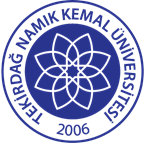 TNKÜ ÇORLU MÜHENDİSLİK FAKÜLTESİ                                    TEKSTİL MÜHENDİSLİĞİ FİTİL VE ŞERİT ÇIKRIĞI KULLANMA TALİMATIDoküman No: EYS-TL-089TNKÜ ÇORLU MÜHENDİSLİK FAKÜLTESİ                                    TEKSTİL MÜHENDİSLİĞİ FİTİL VE ŞERİT ÇIKRIĞI KULLANMA TALİMATIHazırlama Tarihi:10.11.2021TNKÜ ÇORLU MÜHENDİSLİK FAKÜLTESİ                                    TEKSTİL MÜHENDİSLİĞİ FİTİL VE ŞERİT ÇIKRIĞI KULLANMA TALİMATIRevizyon Tarihi:18.04.2022TNKÜ ÇORLU MÜHENDİSLİK FAKÜLTESİ                                    TEKSTİL MÜHENDİSLİĞİ FİTİL VE ŞERİT ÇIKRIĞI KULLANMA TALİMATIRevizyon No:1TNKÜ ÇORLU MÜHENDİSLİK FAKÜLTESİ                                    TEKSTİL MÜHENDİSLİĞİ FİTİL VE ŞERİT ÇIKRIĞI KULLANMA TALİMATIToplam Sayfa Sayısı:1Cihazın Markası/Modeli/ Taşınır Sicil NoSDL Atlas- 253.2.3/13/13597Kullanım AmacıFitil ve şeritlerin numara ölçümünde kullanılırSorumlusu	Laboratuvar KomisyonuSorumlu Personel İletişim Bilgileri (e-posta, GSM)Doç. Dr. Aylin YILDIZ  ayildiz@nku.edu.tr /Arş. Gör. Hayal OKTAY hdalkilic@nku.edu.tr 